Northern Football Netball League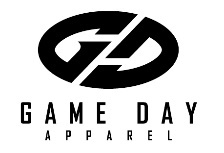 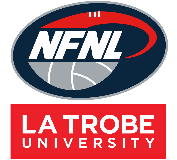 Socks Order Form - Season 2024Collection Method: Please type here:Style: Please type here:Minimum Requirement :72 pairs per style at the price listed above below.Minimum Requirement is 72 pairs per style at the price listed above in the table.If you wish to purchase less than 72 pairs there will be an extra charge for $2.00 per pair, please place order in the table belowNotes:Order is NOT confirmed until club obtain receipt from the NFNLIf delivery is selected, someone must be present at address to sign for goods.Please allow up to six (6) weeks for production of your orderAll socks will have the NFNL logo printed on them.Send completed forms to Kylie White at kwhite@nfnl.org.auClubContact Name Contact EmailContact Number Date SubmittedDate RequiredNFNL Order Number (OFFICE USE ONLY)NFNL Order Number (OFFICE USE ONLY)Collect from Game DayCollect from Game DayDelivery (flat $35 courier fee)Delivery address if applicableStandardHeritageThemed RoundTheme type (if applicable)Price inc GST13-2 (S)2-7 (M)7-12 (L)12-14 (XL)TOTALShort$20.24Long$22.00Elite Short$24.64Elite Long$26.40TOTALTOTALPrice inc GST13-2 (S)2-7 (M)7-12 (L)12-14 (XL)TOTALShort$22.24Long$24.00Elite Short$26.64Elite Long$28.40TOTALTOTAL